                           Cat Fostering  Application  form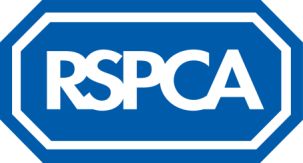 How Many People  live in  your Household:Are you interested inPlease indicate Property  type:Is  your  property:Please attach written permission from  your  landlord or a copy  of  your  tenancy  agreement  with this applicationDo you  or any member of your household  members  have any  medical  conditions affected  by animals(Allergies) please list them belowDo  you have any other  cats:Do  you have any visiting animals (ie family/Friends cats & Dogs) if  so please  give details below:I can  Foster a  cat  that  is:Referees:Please can  you provide  details of  two  people  we can  contact  for a  written  reference. If  possible one of these  should be a  professional referee, such  as a  current or  recent  employer &  one  your  vet. Referees from  family members  will not be accepted.NameAddressTownCountyPostcodeContact  number:Email Address:AdvertisementFacebookReferred by ContactReferred by ContactWord or MouthWebsiteNCC/RSPCAAlready  awareOther Please State:Other Please State:Other Please State:Other Please State:Adults over 18yrsRelationship to  ApplicantChildren Children AgesAre there any  children that  visit on a  regular  basis How  often  and  agesAre there any  children that  visit on a  regular  basis How  often  and  agesSingle CatPair of CatsAge of CatKittensSenior  catGenderMale/FemaleHouseMaisonetteBungalowFlat (which  floor)OtherPrivately OwnedCouncil/Housing TrustPrivate  RentedHM  ForcesTiedOther  please  specifyOther:Other:Other:Other:Other:Other:If you  do not  own  your  property  do  you have  permission to  Keep  Pets      Yes / NoAre  you  due to  move or have  you booked  a  holiday within  the  next  3 monthsYes/NoIf  yes, when is this  happening?If  yes, when is this  happening?Do  you  work Full time or Part  timeDo  you  work Full time or Part  timeFull timePart timeFull time hrs  per dayHrs  per  WeekPart time hr  per dayHrs  per week Yes / NoIf  Yes  how long  &  what  sexIf  Yes  how long  &  what  sexIf  Yes  how long  &  what  sexAre they  NeuteredYes / NoHave they been Vaccinated within  the last yearHave they been Vaccinated within  the last yearHave they been Vaccinated within  the last yearYes / NoDo you still have a cat? If  not what  happened to it?Do you still have a cat? If  not what  happened to it?Do you still have a cat? If  not what  happened to it?Please provide details  of any other  pets you currently own Birds, dogs, rodents etcAre you  prepared  to keep  as  an indoor  cat  whilst in foster  care with  youYes / NoDo you have  transport to  collect  items  for the  Cats/vet visits etcYes / NoHow  long  do you expect the cats to  be left alone  on a  regular  basis (approx hrs) How  long  do you expect the cats to  be left alone  on a  regular  basis (approx hrs) How  long  do you expect the cats to  be left alone  on a  regular  basis (approx hrs) How  long  do you expect the cats to  be left alone  on a  regular  basis (approx hrs) Is this  daytimeeveningNight timeEveningGood  with DogsYes / NoNot ImportantQuiet ImportantVery ImportantGood  with Other  catsYes / NoNot ImportantQuiet ImportantVery ImportantLitter trainedYes / NoNot ImportantQuiet ImportantVery ImportantBe  comfortable around  ChildrenYes / NoNot iMportantQuiet importantVery ImportantWould  you be  prepared to administer Medicines if NecessaryYes / NoI am a  First Time  foster  CarerYes /NoI am  experienced with cats &  am happy to help with more difficult  casesYes / NoAre you  prepared  to  maintain  confidentiality for  fostered  catsYes /NoName:Name:Address:Address:Contact Number:Contact  number:Email:Email